УКРАЇНСЬКИЙ ДЕРЖАВНИЙ УНІВЕРСИТЕТ НАУКИ І ТЕХНОЛОГІЙ УКРАЇНСЬКИЙ ДЕРЖАВНИЙ УНІВЕРСИТЕТ НАУКИ І ТЕХНОЛОГІЙ 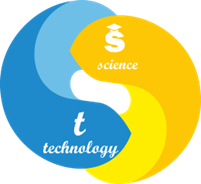 СИЛАБУС «Надійність, контроль, діагностика та експлуатація ЕОМ»Статус дисципліниВибірковаКод та назва спеціальності 123 «Комп’ютерна інженерія»Назва освітньої програми«Комп’ютерна інженерія»Освітній ступіньБакалаврОбсяг дисципліни (кредитів ЄКТС)4 кредитів ЄКТСТерміни вивчення дисципліни7-ий семестрНазва кафедри, яка викладає дисципліну, абревіатурне позначенняЕлектронні обчислювальні машини, ЕОММова викладанняУкраїнськаЛектор (викладач)К. т. н., доцентШаповалов Володимир ОлександровичЛектор (викладач)Корпоративний Е-mailv.o.shapovalov@ust.edu.uaЛектор (викладач)Лінк на персональну сторінку на сайті кафедриhttp://ust.edu.ua/faculty/tk/kafedra/evm/sostav/personal_page/350Лектор (викладач)ДІІТ, кімн. 3202,  тел. 373-15-52Передумови вивчення дисципліниПопереднє вивчення дисциплін:Теорія ймовірностей та математична статистика;Архітектура комп’ютерів;Проектування мікропроцесорних систем.Набуті знання і навички при вивченні дисципліни «Надійність, контроль, діагностика та експлуатація ЕОМ» використовуються здобувачами освіти при «Дипломуванні».Мета навчальної дисципліниСформувати у здобувача вищої освіти такі компетентності:- Здатність застосовувати знання у практичних ситуаціях;- Здатність застосовувати законодавчу та нормативно-правову базу, а також державні та міжнародні вимоги, практики і стандарти з метою здійснення професійної діяльності в галузі комп’ютерної інженерії;- Здатність проектувати системи та їхні компоненти з урахуванням усіх аспектів їх життєвого циклу та поставленої задачі, включаючи створення, налаштування, експлуатацію, технічне обслуговування та утилізацію.- Здатність оцінити показники надійності системи і обрати шляхи їх підвищення.Очікувані результати навчанняЗнати новітні технології в галузі комп’ютерної інженерії.Вміти застосовувати знання технічних характеристик, конструктивних особливостей, призначення і правил експлуатації програмно-технічних засобів комп’ютерних систем та мереж для вирішення технічних задач спеціальності.Вміти розробляти програмне забезпечення для вбудованих і розподілених застосувань, мобільних і гібридних систем, розраховувати, експлуатувати, типове для спеціальності обладнання. Зміст дисципліни- Основні показники надійності та закони розподілу відмов. Інтенсивність і середня година напрацювання на відмову.- Структурні схеми надійності та особливості розрахунку показників надійності для них.- Методи підвищення надійності для відновлюваних і не відновлюваних систем. Резервування апаратури.- Використання Марковських ланцюгів для розрахунку показників надійності відновлюваних систем.- Поняття контролю та технічної діагностики цифрових пристроїв. Основні види та характеристика контролю та технічної діагностики. Причини несправностей цифрових пристроїв.- Схеми (способи) функціонального контролю цифрових пристроїв.- Побудова діагностуючих тестів для комбінаційних схем методом активізації одновимірного шляху.- Метод контролю виконання арифметичних операцій за модулем.- Використання JTAG-порту для тестового контролю сучасних мікросхем.- Надійність програмного забезпечення.Контрольні заходи та критерії оцінюванняМетоди контролю навчання: усне опитування, поточний контроль (захист звітів з лабораторних робіт), модульний контроль (тести), екзамен. Підсумковий контроль «Екзамен» проводиться у формі тестування.  Підсумкове оцінювання академічної успішності здобувача вищої освіти в семестрі визначається за 100-бальною шкалою.Контрольні заходи: Поточний контроль 1 – 20 балів; Модульний контроль 1 – 25 балів; Поточний контроль 2 – 25 балів; Модульний контроль 2 – 30 балів;Оцінювання результатів навчання здійснюється по шкалі ЄКТС і за національною шкалою: A «Відмінно» - Відмінно; B «Дуже добре» - Добре; C «Добре» - (Добре); D «Задовільно» - (Задовільно); E «Достатньо» - Задовільно; FX «Незадовільно з можливістю повторного складання»; F «Незадовільно з повторним вивченням дисципліни».Політика викладанняУмовою допуску до модульного і підсумкового контролю є виконання і захист лабораторних робіт. При оцінюванні за основу беруться повнота і правильність виконання завдань та відповідей під час захисту. Всі виконані види робіт (звіти з лабораторних робіт) повинні відповідати вимогам академічної доброчесності - не повинні містити академічного плагіату, фабрикації та фальсифікації.Засоби навчанняПри виконанні лабораторних робіт на комп’ютерах  використовується  офісна програма MS Excel. Навчально-методичне забезпеченняОсновна література:- Локазюк В. М., Савченко Ю. Г. Надійність, контроль, діагностика і модернізація ПК: Посібник. –К.: Видавничий центр «Академія», 2004. – 376 с.- Салогуб М.В. Надійність, діагностика та експлуатація комп’ютерних систем та мереж: Електронний підручник. – ДКТІ, 2016. – 151 с. - Режим доступу до ресурсу: https://mishchyk.files.wordpress.com/2020/03/nadiynist.pdf  .- Тарасенко В.П. Надійність комп'ютерних систем [Навч. Посібник]. /Тарасенко В.П., Маламан А.Ю., Черніченко Ю.П., Корнійчук В.І. - К.: "Корнійчук", 2007. – 256 с.- Гавриленко В.В. Основи надійності комп'ютеризованих систем. Навчальний посібник./ В.В. Гавриленко, Р.А. Серебряков – К.: НТУ, 2018. – 214 с. 8.- Заміховський Л.М. Основи теорії надійності і технічної діагностики систем: Навчальний посібник./ Л.М. Заміховський, В.П. Калявін.– Івано-Франківськ: Вид-во “Полум’я”, 2019.– 360 с.Допоміжна література:- Нечипоренко О. М. Н59 Основи надійності літальних апаратів [Текст]: навч. посіб. О. М. Нечипоренко. – К.: НТУУ “КПІ», 2010. – 240 с. Бібліогр.: с. 235- 239. – 300 пр.Інформаційні ресурси в Інтернеті:- Салогуб М.В. Надійність, діагностика та експлуатація комп’ютерних систем та мереж: Електронний підручник. – ДКТІ, 2016. – 151 с. - Режим доступу до ресурсу: https://mishchyk.files.wordpress.com/2020/03/nadiynist.pdf  .